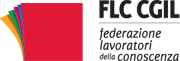 Concorso a cattedre
Altro che giovani: i dati lo confermanoIl Miur ha diffuso i dati relativi ai "vincitori" del concorso ordinario 2012. Si tratta di dati ancora parziali relativi a circa il 70% dei posti a concorso (8.303 su 11.542): in alcune Regioni le procedure devono ancora concludersi.Già da questi primi dati si può ricavare una fotografia dei vincitori che smentisce tutte le motivazioni che erano state addotte a giustificazione di tanta urgenza.
Non è stato un concorso per giovani, né un concorso che ha premiato un merito diverso da quello dei docenti che da anni garantiscono il funzionamento delle scuole.
Il dato più eclatante è che il 70% dei vincitori è già incluso in graduatoria ad esaurimento a dimostrazione che non si tratta di docenti privi di "merito".
L'altro dato interessante è quello relativo all'età dei vincitori: oltre il 50% ha più di 35 anni: come coloro che sono inclusi nelle graduatorie.
Per quanto riguarda le assunzioni per il 2013/2014 dalle graduatorie del concorso sono stati assunti 3.255 docenti sugli 11.542 a concorso (28,20%). Se si rapporta il numero di assunzioni ai concorsi conclusi (8.303 vincitori) la percentuale si eleva al 39,20%.
Le rimanenti assunzioni avverranno nei prossimi anni fino a completamento di tutte quelle messe a concorso.La FLC CGIL continua a battersi perché il tema del precariato della scuola pubblica vengarisolto da un piano straordinario di stabilizzazioni che dia prospettive occupazionali a quanti vi  stanno spendendo la loro preparazione e la loro professionalità.
I docenti precari iscritti nelle GAE, i vincitori dei Concorsi e dei TFA, gli aspiranti ai PAShanno bisogno di certezze, non di continui ricorsi per reclamare il diritto al lavoro. Cordialmente
FLC CGIL nazionaleIn evidenza5 ottobre, giornata mondiale dell’insegnanteLa Valutazione nella Conoscenza, per la qualità e i dirittiIndennità di funzioni superiori: la nostra scheda di approfondimentoInidonei, ITP C999 e C555: la presidente Boldrini risponde all’appello della FLCNotizie scuolaDimensionamento scolastico: la FLC chiede al MIUR un confronto urgente sul DL 104/2013Fondi europei: assegnati 130 milioni di euro per i laboratori delle scuole della Campania e della SiciliaFondi europei: assegnate le risorse per i laboratori dei licei musicali e coreuticiPiano d'Azione e Coesione: emanato il bando sui tirocini per i laureatiSistema Nazionale di Valutazione, l'INVALSI avvia un confrontoSupplenze scuola primaria: chiarimento sulle ore di programmazioneMAE e relazioni sindacali: è sempre più crisi“Diritti e tutele dei disabili nella scuola”, una guida alla Legge 104/92Sportelli multifunzionali in Sicilia: siglato accordo regione-sindacati-entiTutte le notizie canale scuolaAltre notizie di interesseCGIL, CISL e UIL: serve un vero governo del PaeseOccupazione giovanile: le novità introdotte dalla legge 99 del 2013 tra luci ed ombreLa nostra guida alla nuova indennità di disoccupazioneConoscenda è più di un'agendaServizi assicurativi per iscritti e RSU FLC CGILVuoi ricevere gratuitamente i prossimi numeri del Giornale della effelleci? Clicca qui